企業會員入會申請書2022.09.15 修訂 個人會員入會申請書2022.09.15 修訂 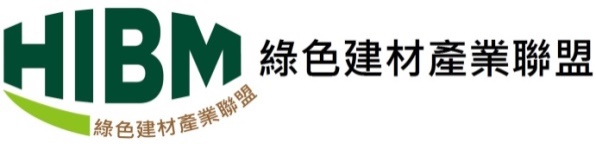 711015 台南市歸仁區中正南路一段2502號 
(國立成功大學歸仁校區)TEL：(06) 230-0440MAIL：hibm9035@gmail.com企 業 名 稱企 業 名 稱企 業 地 址企 業 地 址統 編統 編成 立 日 期成 立 日 期負責人姓名負責人市話負責人手機營 業 項 目營 業 項 目聯絡人姓名聯絡人現職公司聯絡人現職職稱聯絡人市話(      ) (      ) 聯絡人手機聯絡人Email711015 台南市歸仁區中正南路一段2502號 
(國立成功大學歸仁校區)TEL：(06) 230-0440MAIL：hibm9035@gmail.com姓名性別身分證號地 址學歷現職公司:                            職稱:姓名及現職將出現於個人會員網頁頁面：☐同意   ☐不同意
* 若不同意，姓名將以○代表：例如： 陳○明手機Email簡歷(經歷)入會須審核經歷，請條列式書寫網頁將顯示最多五項主要相關經歷!經歷出現於聯盟網頁個人會員頁面： ☐同意   ☐不同意。
* 如不同意，個人會員頁面經歷將空白。1.2.3.